CLINICAL EXPERIENCE           BSc nursing                  9 weeks    Medical surgical nursing                                                                   At St. Joseph’s college of nursing, Nellore, AP                                                3 weeks    Child Health Nursing                                                                    At St. Joseph’s college of nursing, Nellore, AP                                                1 month     Mental health nursing                                                                    Cadabam’s rehabilitation centre, Bangalore                                                5 weeks     Midwifery and Obstetrics Nursing                                                                   At St. Joseph’s college of nursing, Nellore, AP                                               4 weeks     Community health nursing                                                                   Community health centre Iskapalli, Nellore                                                 1 week       Research project          MHA                             Practices in administrative and clinical departments .                                                                          DECLARATIONI hereby declare that all the particulars given above are true and correct to the best of my knowledge and belief.Date:                                                                                                                  JESNA JAISONPlace: KuttipuzhaPERSONAL INFOLANGUAGECOMPUTER KNOWLEDGEC- Language             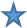                                          Basic       SKILLS SOFT SKILLS INTERESTArt and craft worksMusicDance REFERENCESWill provide if needed